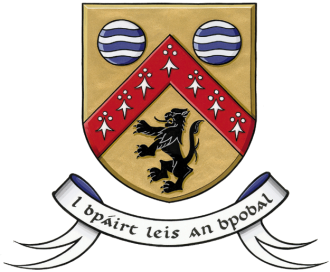 Laois CountyCouncilPLEASENOTETHEFOLLOWINGINSTRUCTIONS:BEFORESIGNINGTHISFORM,PLEASEENSURETHATYOUHAVEREPLIEDFULLYTOTHEQUESTIONSASKED.YOUSHOULDALSOSATISFYYOURSELFTHATYOUAREELIGIBLEUNDERTHEREGULATIONS.THECOUNCILCANNOTUNDERTAKETOINVESTIGATETHEELIGIBILITYOFCANDIDATESINADVANCEOFTHEINTERVIEW/EXAMINATION,ANDHENCEPERSONSWHOAREINELIGIBLE,BUTNEVERTHELESS,ENTER,MAYTHUSPUTTHEMSELVESTOUNNECESSARYEXPENSE.LAOISCOUNTYCOUNCILWILLNOTBERESPONSIBLEFORANYEXPENSESWHICHMAYBEINCURREDBYTHECANDIDATEINATTENDANCEFORINTERVIEW
AllSections/Questionsinthisdocumentmustbecompletedinfull(aCurriculumVitae  willnotbeaccepted).Ensureyouhaveansweredallquestionsfullyandcorrectly.Candidateswhosendtheirapplicationsbypostshouldallowsufficienttimetoensuredeliverynotlaterthanthelatesttimeforacceptance.ClaimsthatanyapplicationformorletterrelatingtoithasbeenlostordelayedinthepostwillnotbeconsideredunlessaPostOfficeCertificateofPostingisproducedinsupportofsuchclaims.Pleasenotifyusofanychangeofaddress.LaoisCountyCouncilmaydecide,byreasonofthenumberofpersonsseekingadmissiontothecompetitiontocarryoutashort-listingprocedure.ThenumberofpersonstobeinvitedtointerviewshallbedeterminedbyCouncil.Shortlistingwillbebasedonqualifications,relevantexperience,andinformationsubmittedontheapplicationform.Laois County Councilmaydecide,byreasonofthenumberofpersonsseekingadmissiontothecompetitiontocarryoutashort-listingprocedure.Thenumberofpersonstobeinvitedtointerviewshallbedeterminedby Laois County Council.Shortlistingwillbebasedonqualifications,relevantexperience,andinformationsubmittedontheapplicationform.Please return 4 copies of the completed and signed form in hard copy format.Applications submitted by e-mail or fax will not be accepted.COMHAIRLE CHONTAE LAOISETABHAIR NA TREORACHA SEO LEANAS AR AIRD, LE DO THOIL:SULA SÍNÍONN TÚ AN FHOIRM SEO CINNTIGH, LE DO THOIL, GO BHFUIL FREAGRAÍ IOMLÁNA TUGTHA AGAT AR NA CEISTEANNA A IARRTAR ANN. BA CHÓIR A CHINNTIÚ, CHOMH MAITH, GO BHFUIL TÚ INCHÁILITHE FAOI NA RIALACHÁIN.  NÍ FÉIDIR LEIS AN GCOMHAIRLE DUL I MBUN FIOSRAITHE FAOI CHÁILITHEACHT IARRATASÓIRÍ ROIMH AN AGALLAMH/SCRÚDÚ, AGUS MAR SIN, D’FHÉADFADH DAOINE NACH BHFUIL INCHÁILITHE ACH A DHÉANANN IARRATAS MAR SIN FÉIN, DUL I GCOSTAS GAN GHÁ. NÍ BHEIDH CHOMHAIRLE CHONTAE LAOISE FREAGRACH MAIDIR LE COSTAS A THABHAÍONN IARRATASÓIR AS FREASTAL AR AGALLAMH.
Ní mór gach Cuid/Ceist sa cháipéis seo a fhreagairt go hiomlán (ní ghlacfar le 	CurriculumVitae).Déan cinnte go bhfreagraíonn tú gach ceist go hiomlán agus i gceart.Ba chóir d’iarratasóirí a sheolann a gcuid iarratas ar an bpost a chinntiú go mbeidh 	dóthain ama chun an t-iarratas a sheachadadh roimh an tráth is déanaí a nglacfar 	leis.Ní bhreithneofar aon éileamh go ndeachaigh iarratas nó litir a bhaineann leis an 	bpost amú sa phost nó gur raibh moill air sa phost mura gcuirfear Teastas Postála 	Oifig Poist ar fáil mar thaca le héileamh den chineál sin.Cuir aon athrú ar do sheoladh poist in iúl dúinn, le do thoil.D’fhéadfadh Comhairle Chontae Laoise cinneadh a dhéanamh, de bharr líon na 	ndaoine a dhéanann iarratas ar an gcomórtas, córas gearr-liosta a chur i bhfeidhm. 	Beidh líon na ndaoine a dtabharfar cuireadh chun agallaimh dóibh le socrú ag 	Comhairle Chontae Laoise.   Beidh an gearrliosta bunaithe ar cháilíochtaí, ar thaithí 	iomchuí agus ar an eolas a thugtar ar an bhfoirm iarratais.Seol isteach 4 cóip comhlánaithe sínithe den fhoirm i bhformáid chruachóip le do 	thoil.COMHAIRLECHONTAELAOISELAOIS COUNTY COUNCIL
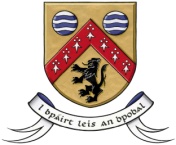 
Application for appointment as Member of  Personnel in accordance with the Regulations of the Minister and Terms of advertisement.FireStation:		Firefighter – RathdowneyCLOSINGDATE:		4.00pm on Friday 11th August 2017Applicant’s Details1.	Name:			_________________________________2.	Address:		_________________________________				_________________________________				_________________________________3.	Telephone Nos:  (Work) 			 (Home)  			                                        (Mobile) _________________    PPS/RSINo: _________________4.	Date of Birth:		_________________________________(Please enclose Birth Certificate which will be
 returned)
5.	Education:		(State Standard Achieved and School)				_________________________________				_________________________________6.	Present Occupation and Employer: (Please include name, address and            contact no.:)
	____________________________________________________	____________________________________________________	____________________________________________________	____________________________________________________7.	Please state distance from Fire Station of: Home: 				(b)	Place of Work:  			8.	Doyoupossessafull-unendorseddrivinglicence?___________9.	PleasestatecurrentDrivingLicenceClass:____________________10.	Doyourequireaworkpermit/workingauthorisationvisa? ________ 
11.	Have you previous experience of Fire Brigade or Ladder Work?            
                                                                                              Yes             No
	If yes, give details ____________________________________			_________________________________________________		12.	If previously employed by a Local Authority, give particulars:
	__________________________________________________			_______________________________________________			13.	(a)  Have you your employer’s permission to absent yourself from your 
     	      employment to attend duties required by the Fire Brigade.	                                                                           YES/NO ___________

(b)  Are you prepared to turn out day or night? YES/NO ___________

(c) Are you prepared to attend Courses (if required) lasting up to two weeks?                                                         		    YES/NO ___________14.	DetailsofanyservicewiththeDefenceForces/AuxiliaryDefenceServices
ofFire?
______________________________________________________________
______________________________________________________________
15.	Names,addressandcontactnumbersoftworesponsiblepersonstowhomyou arewellknown,butnotrelated,fromwhomreferencescanbeobtained.
	(Enclosetestimonials,ifany)
	1.	_____________________________________________________
		_____________________________________________________
		_____________________________________________________
	2.	_____________________________________________________
		_____________________________________________________
		_____________________________________________________
16.	Have you previously applied for a position with the Council? If so, state when and for what purpose:
 __________________________________________________________
17.	EmploymentDetailsGivebelow,indateorder(startingwithyourcurrentemployer),fullparticularsofallemployment(andalsoanyperiodsofunemployment)betweenthedateofleavingschoolorcollegeandthepresentdate.Noperiodbetweenthesedatesshouldbeunaccountedfor.Rememberyoumaybeshortlistedbasedontheinformationyousupplyintheapplicationform.CandidatesareadvisednottosubmitaCurriculumVitae.Anythingyouwritemaybediscussedinmoredepth,shouldyoubecalledtointerview18.	TrainingcoursesundertakenI,theundersigned,HEREBYDECLAREalltheforegoingparticularstobetrueandgivemypermissionforanyenquiriestobemadetoestablishsuchmattersasage,qualifications,experience,characterandforthereleasebyotherpeople,agencies,Garda Vetting procedures ororganisationsofsuchinformationasmaybenecessarytoLaoisCountyCouncilforthatpurpose.Thismayincludeenquiriesfrompast/presentemployersandthesubmissionoftheapplicationistakenasconsenttothis.YOU SHOULD ENSURE THAT YOU HAVE SUBMITTED THE FOLLOWING WITH YOUR APPLICATION:- 	
WRITTEN CONSENT FROM YOUR EMPLOYER. ORIGINAL BIRTH CERTIFICATESigned: ______________________	Date: _________________________ From(Date)To(Date)NameandAddressofEmployerTypeofEmploymentorexperience(shortdescription)andparticularsofsalaryReasonsforleaving
NameofCourse
DescriptionofCourseContentDate(s)
CourseProvider